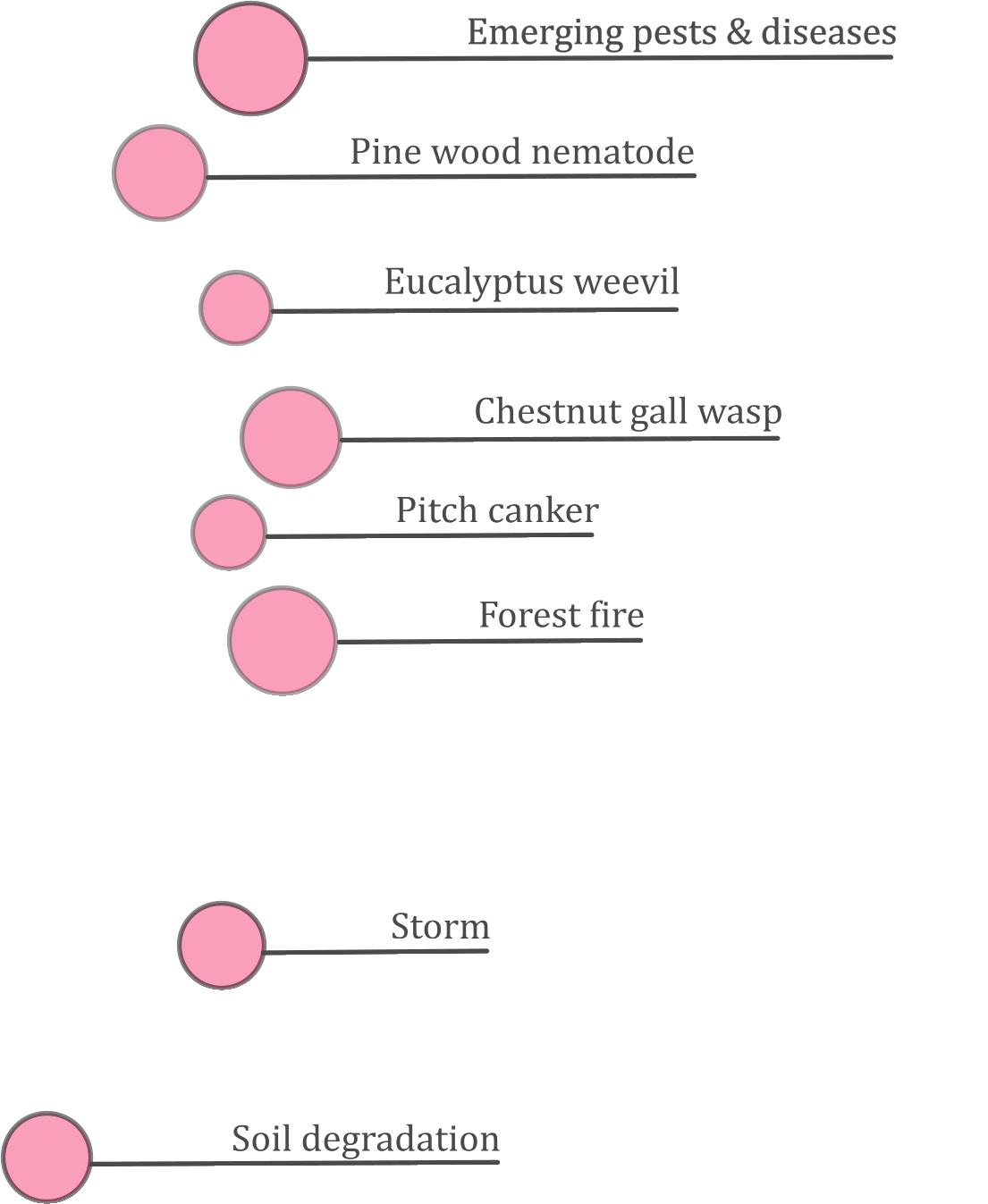 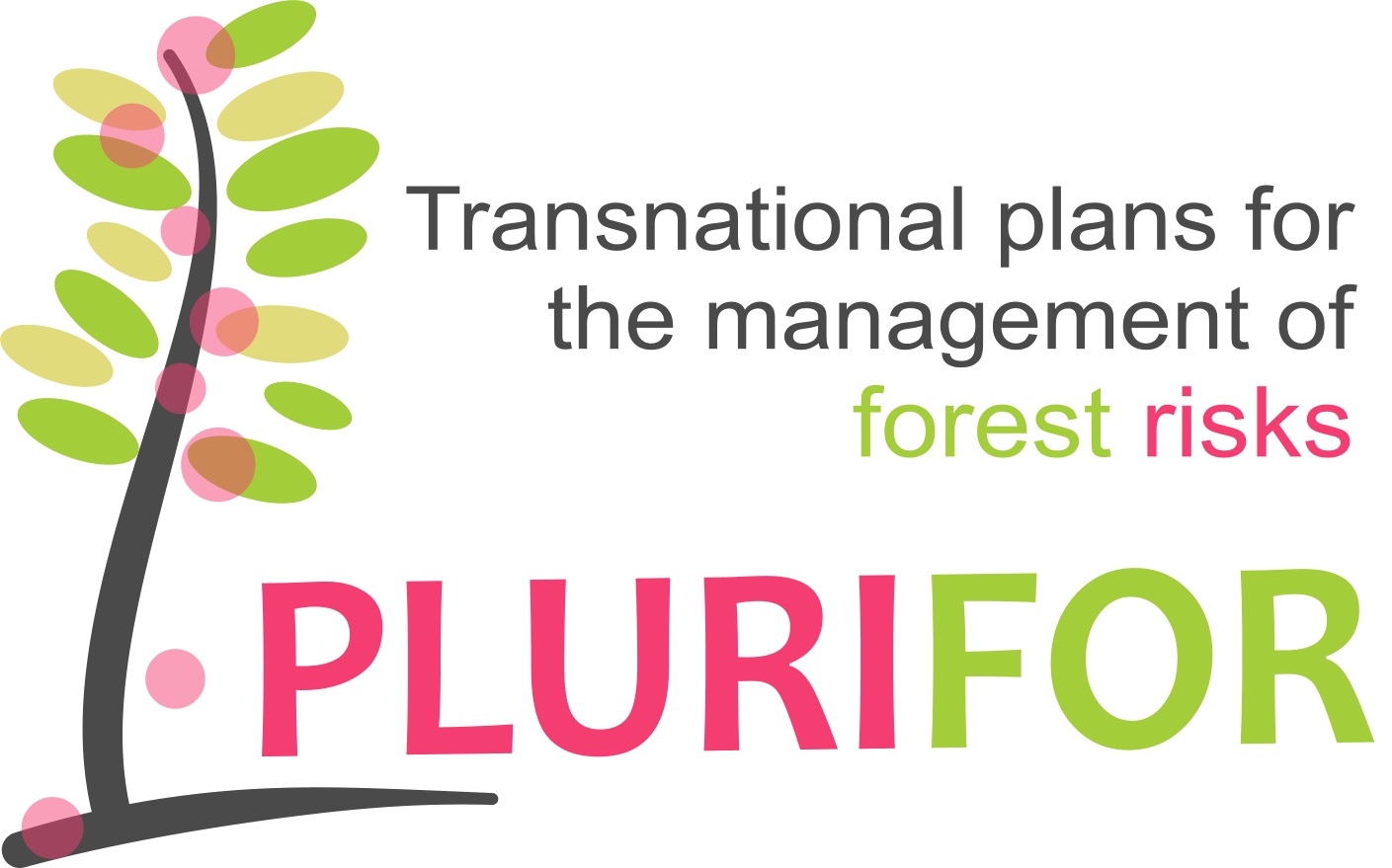 Table of contentsTable of contents	1Agenda	2AgendaAddess:Niemeyer centerAv. del Zinc, s/n, 33490 Avilés, Asturias, Spainhttp://www.niemeyercenter.org/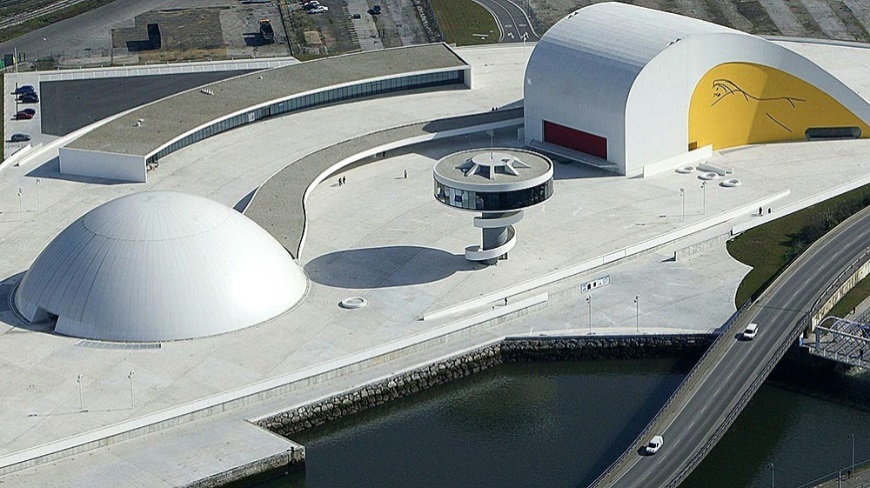 DAY 1: 7 NOVEMBERtechnical committee WP3DAY 1: 7 NOVEMBERtechnical committee WP3Attendees: Partners onlyLanguage: EnglishVenue: Niemeyer CenterAttendees: Partners onlyLanguage: EnglishVenue: Niemeyer Center11:30Arrival at siteArrival at site12:00LunchLunch13:30Start: Welcome address and agenda validationStart: Welcome address and agenda validationChristophe OrazioJuan Majada14:00Task coordination:Audit results (Nick Carter)Budget and already spend expensesIssues for funds claimOpen questionsTask coordination:Audit results (Nick Carter)Budget and already spend expensesIssues for funds claimOpen questionsChristophe Orazio16:00WP3 : Aim, 10 case studies, Methodology, Economic assessment, Expected resultsWP3 : Aim, 10 case studies, Methodology, Economic assessment, Expected resultsJuan Majada17:00End of Day 1End of Day 1End of Day 1DAY 2: 8 NOVEMBERtechnical committee WP3DAY 2: 8 NOVEMBERtechnical committee WP3Attendees: Partners onlyLanguage: EnglishVenue: Niemeyer centerAttendees: Partners onlyLanguage: EnglishVenue: Niemeyer center8:00Feedback on evaluated risk managements plansFeedback on evaluated risk managements plansRisk management plan leaders10:00BreakBreak10:30WP3 Next stepsWP3 Next stepsJuan Majada11:150Silvalert applicationSilvalert applicationSarah Yoga12:00WP4WP4Sarah Yoga12:30LunchLunch14:00VisitsCetemas foundationClonal eucalyptus trialsVisitsCetemas foundationClonal eucalyptus trials17:00EndEnd